Connection frame ZVR 50Packing unit: 1 pieceRange: C
Article number: 0093.0197Manufacturer: MAICO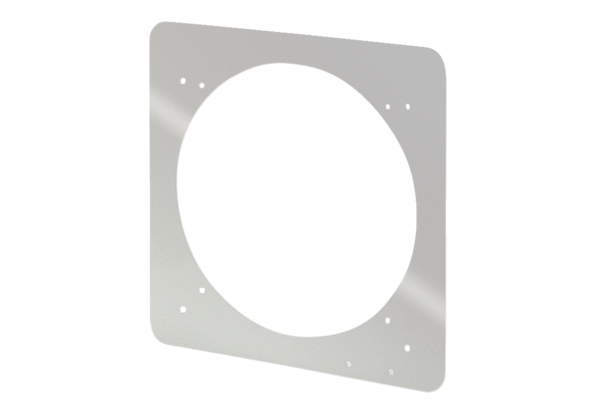 